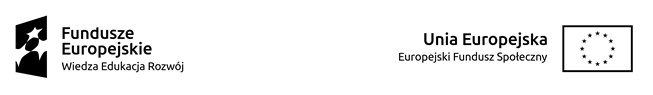 Załącznik nr 1WNIOSEK O ZWROT KOSZTÓW DOJAZDUWnioskuję o zwrot kosztów przejazdów na trasie ………………………… - ………………………; zrealizowanych 
w dniach: ……………………………………………………………………………….. w łącznej kwocie…………………………zł. Łączna liczba przejazdów to……………………..Oświadczam, że ww. koszty poniosłem/am w związku z moim udziałem w szkoleniach z zakresu otwarcia i prowadzenia działalności gospodarczej realizowanych w projekcie pt. „Postaw na swoje! Wsparcie dla osób chcących założyć własną działalność gospodarczą – bis”.W załączeniu przedstawiam:                oryginał biletu (jednorazowego/okresowego) dokumentujący fakt przejazdu komunikacją zbiorową 
i potwierdzający koszt przejazdu na trasie z miejsca zamieszkania do miejsca realizacji wsparcia projektowego        wydruk potwierdzający cenę biletu przewoźnika na trasie z miejsca zamieszkania do miejsca realizacji wsparcia projektowego                                                                     Proszę o dokonanie refundacji:Nazwa i oddział banku:…………………………………………………………………………………………………………………………………………Numer mojego rachunku bankowego:Oświadczam, że znana jest mi treść regulaminu zwrotu kosztów dojazdu dla uczestników/czek projektu „Postaw na swoje! Wsparcie dla osób chcących założyć własną działalność gospodarczą – bis”. ……..……………….…………………………………………………….         (data i czytelny podpis Uczestnika Projektu)1„Postaw na swoje! Wsparcie dla osób chcących założyć własną działalność gospodarczą – bis”2Nr projektu WND-POWR.01.02.01-24-0070/203Działanie 1.2 Wsparcie osób młodych na regionalnym rynku pracyDANE UCZESTNIKA PROJEKTUDANE UCZESTNIKA PROJEKTUIMIĘ I NAZWISKOAdres zamieszkania